 Notification Regarding Change in Schedule / Addition / Removal of Paper (s) in UG- PG Feb-2022 Examinations of UTDs and Affiliated Colleges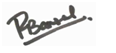 Controller of Examinations Endst. No. : - CRSU/COE/CONDUCT/ 1630-1632		       	Dated:-17/02/2022Copy of the above is forwarded to the following for information and necessary action:-All The  Chairpersons / in-charges of UTDs / Principals of the affiliated colleges, CRSU Jind The Center Superintendents of All examination Centers created through Superintendent-in-ChiefThe System Analysts, CRSU, Jind with the request to upload the same on the University website. Controller of Examinations CourseSemesterNomenclature of paper QPIDOld DateRevised DateRemarksM. Sc. Chemistry IInorganic Chemistry-1  (2020-21 onwards)4705225/02/202205/03/2022Due to ClashM. Sc. Chemistry IInorganic Chemistry-1 (2018-19 onwards for UTD Reappear Only ) 4717725/02/202205/03/2022Due to ClashM. Sc. ChemistryIIITechniques in Chemistry (2020-21 onwards)  20CHE31C74736223/02/202205/03/2022Due to ClashMCA IIIOperating System with Linux (2021-22 onwards)4738425/02/202207/03/2022Due to ClashPG Diploma in Yoga ScienceIHuman Anatomy and Physiology4701723/02/202208/03/2022Due to ClashPG Diploma in Yoga Science IFundamental of Yoga 4701425/02/202210/03/2022Due to ClashM. Sc. MathematicsIProbability Theory (2020-21 onwards)  4711803/03/202210/03/2022Due to ClashPG Diploma in Yoga Science IHath Yoga 4701528/02/202212/03/2022Due to ClashPG Diploma in Yoga Science IShrimad Bhagvad Geeta & Samkhyakarika  4701603/03/202215/03/2022Due to ClashOpen ElectiveIIIBlock Chain47394Nil21/03/2022Addition of PaperB.A. Gen. / Hons. / Subsidiary IElements of Public Administration4821105/03/202225/03/2022Due to ClashB.A. Gen. / Hons. / Subsidiary IIIPhysical Geography -II4837026/03/202226/03/2022Due to ClashB.A. Gen. / Hons. / Subsidiary VPhilosophy Opt.(i): Ethics and Social Philosophy-1 (Indian & Western)4851727/03/202228/03/2022Due to SundayB.A. Gen. / Hons. / Subsidiary VComputer Science Paper-II: Web Designing 4853027/03/202228/03/2022Due to SundayB.A. Gen. / Hons. / Subsidiary VSocial Work (Social Problems & Social Work Intervention) 4852005/03/202229/03/2022Due to ClashB.A. Gen. / Hons. / Subsidiary VSociology- Foundations of Social Thought4851505/03/202229/03/2022Due to ClashOpen Elective PGIIIOpen and Distance Learning (2021-22 onwards)4742321/03/2022NilRemoval of PaperOpen Elective PGIIIUniversal Human Values and Holistic Education (Reappear Only for colleges)48165Nil21/03/2022Addition of PaperM.A. HindiIअनुवाद सिद्धान्त एवं अनुप्रयोग4805609/03/2022NilRemoval of Paper